О присвоении почтового адресаРуководствуясь Федеральным  законом от 06.10.2003 № 131 – ФЗ « Об общих принципах организации  местного самоуправления в Российской Федерации» Федеральным законом от 28.12.2013 № 443 – ФЗ « О федеральной информационной адресной системе и о внесении изменений в Федеральный закон  «Об общих принципах организации  местного самоуправления в российской  Федерации», Правилами  присвоения, изменения и аннулирования  адресов, утвержденными  Постановлением  Правительства Российской  Федерации от 19.11.2014 № 221ПОСТАНОВЛЯЮ:Земельному участку с кадастровым номером 02:07:170201:17З:ЗУ3 присвоить почтовый адрес: РБ, Бакалинский район, с.Тактагулово, ул. Мира, 24Земельному участку с кадастровым номером 02:07:170201:17З:ЗУ2 присвоить почтовый адрес: РБ, Бакалинский район, с.Тактагулово, ул. Мира, 24АЗемельному участку с кадастровым номером 02:07:170201:17З:ЗУ1 присвоить почтовый адрес: РБ, Бакалинский район, с.Тактагулово, ул. Мира, 24БГлава сельского поселения Тактагуловский сельсовет муниципального  района Бакалинский район Республики Башкортостан                                                                Л.М. АхуноваБашкортостан РеспубликаҺыБакалы районымуниципаль районыныңТоктагол ауыл советыауыл биләмәһе Хакимиәте452655, Токтагол ауылыЙэштэр урамы, 9, тел. 2-98-36https://taktagul.rue-mail: Taktagul2008@yandex.ru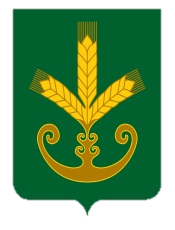 Республика БашкортостанАдминистрация сельского поселенияТактагуловский сельсоветмуниципального районаБакалинский район452655, с. Тактагуловоул. Молодежная, 9, тел. 2-98-36https://taktagul.rue-mail: Taktagul2008@yandex.ruҠАРАРПОСТАНОВЛЕНИЕ «08» июнь  2020 й.№ 27«08» июня  2020 г.